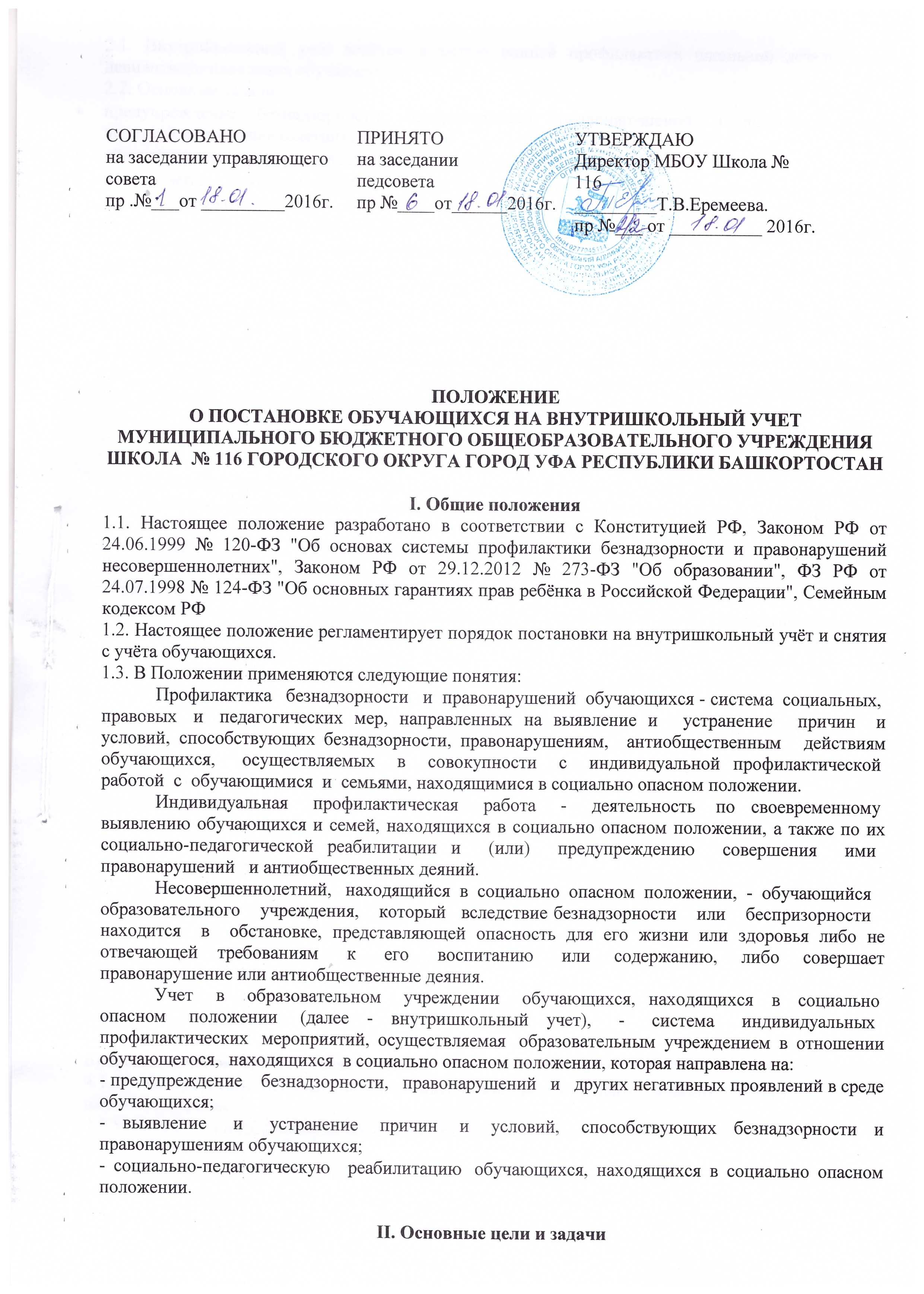 2.1. Внутришкольный учёт ведётся  с целью ранней профилактики школьной дезадаптации, девиантного поведения обучающихся.2.2. Основные задачи: предупреждение безнадзорности, беспризорности, правонарушений и антиобщественных действий несовершеннолетних;обеспечение защиты прав и законных интересов несовершеннолетних;своевременное выявление детей, находящихся в социально опасном положении или группе риска по социальному сиротству; оказание социально-психологической  и педагогической помощи несовершеннолетним с отклонениями в поведении, имеющими проблемы в обучении; оказание адресной помощи семьям в обучении и воспитании детей.III. Организация деятельности по постановке на внутришкольный учёт или снятию с учёта3.1. Решение о постановке на внутришкольный учёт или снятии с учёта принимается на заседании Совета профилактики в присутствии родителей и учащегося, которым объясняется причина постановки  на учет, сроки и условия снятия  ученика с учета.3.2. Постановка или снятие с внутришкольного учёта осуществляется по представлению классного руководителя, социального педагога и заместителя директора по воспитательной работе.3.3. На заседании Совета по профилактике правонарушений   обсуждается и утверждается план индивидуальной профилактической работы с несовершеннолетним и его родителями (законными представителями), определяются сроки выполнения намеченных мероприятий и ответственные лица.3.4. Классный руководитель  приглашает родителей на заседание Совета по  профилактике правонарушений  по вопросу постановки на внутришкольный учёт их несовершеннолетнего ребёнка; а также доводит решение Совета по профилактике правонарушений  до сведения родителей (законных представителей), если они не присутствовали на заседании по уважительным причинам, официальным уведомлением с указанием даты и номера протокола заседания и причины постановки или снятия с учёта. 3.5. Социальный педагог ведёт банк данных учащихся,  состоящих  на внутришкольном учёте, на учёте в КДН, ПДН.3.6. Социальный педагог ежемесячно проводит сверку списков учащихся,  состоящих  на внутришкольном учёте, на учёте в КДН, ОДН.3.7. Для снятия несовершеннолетнего с внутришкольного учёта  представляется информация социальным педагогом о выполнении плана индивидуальной профилактической работы с несовершеннолетним и его родителями (законными представителями), с обязательными результатами работы и предложениями по дальнейшему сопровождению.IV. Основания для постановки на внутришкольный учёт4.1. Основания для постановки на внутришкольный учёт несовершеннолетних исходят из статей 5, 6, 14 Федерального Закона «Об основах системы профилактики безнадзорности и правонарушений несовершеннолетних»:4.1.1. Непосещение или систематические пропуски занятий без уважительных причин (суммарно 15 дней).4.1.2. Неуспеваемость учащегося по учебным предметам.4.1.3.  Социально-опасное положение:а) безнадзорность или беспризорность.б) бродяжничество или попрошайничество.4.1.4.  Употребление психоактивных и токсических веществ, наркотических средств, спиртных напитков, курение.4.1.5.   Участие в неформальных объединениях и организациях антиобщественной направленности.4.1.6. Совершение правонарушения до достижения возраста, с которого наступает уголовная ответственность.4.1.7. Систематическое нарушение внутреннего распорядка школы (систематическое невыполнение домашнего задания, отказ от работы на уроке, постоянное отсутствие учебника, тетради, разговоры на уроках и др.).4.1.8. Систематическое нарушение дисциплины в школе (драки, грубость, сквернословие и др.) и Устава образовательного учреждения.4.1.9. Нахождение на учёте в КДН, ОДН.4.1.10. Предрасположенность к суицидальному поведению (попытка суицида).4.1.11. Порча школьного имущества, вандализм.4.2. На внутришкольный учет ставятся также семьи, не занимающиеся или не в полной мере занимающиеся воспитанием детей, семьи, находящихся в социально опасном положении.   V. Основания для снятия с внутришкольного учёта 5.1.   Позитивные изменения, сохраняющиеся длительное время (минимум 2 месяца), указанных в настоящем положении обстоятельств жизни обучающегося.Кроме того, с внутришкольного учета  снимаются  обучающиеся:- окончившие муниципальное образовательное учреждение;                                           - сменившие место жительство и  перешедшие в другое образовательное учреждение;-  а также  по другим объективным причинам.5.2. Поступившие данные о снятии несовершеннолетнего с учёта в КДН, ОДН.VI. Порядок проведения индивидуальной профилактической работы Индивидуальная профилактическая работа в отношении несовершеннолетних  проводится в сроки необходимые для оказания социальной и иной помощи несовершеннолетним, или до устранения причин и условий, способствовавших безнадзорности, беспризорности, правонарушениям или антиобщественным действиям несовершеннолетних, или наступления других обстоятельств, предусмотренных законодательством Российской Федерации.Классный руководитель совместно с социальным педагогомразрабатывает план индивидуальной профилактической работы с данным несовершеннолетним.На учащегося заводится карточка индивидуального изучения и учета подростка. Карточка ведется социальным  педагогом, классным руководителем совместно, по необходимости с привлечением других служб, в чьи обязанности входит работа с данной категорией несовершеннолетних.Классный руководитель проводит профилактическую работу и  контроль за учебной и внеурочной деятельностью несовершеннолетнего. Результаты заносит в дневник классного руководителя на страницу, отведенную для фиксации работы с данным несовершеннолетним. Классный руководитель проводит анализ профилактической работы с несовершеннолетними, стоящими на внутришкольном учете.Обо всех результатах контроля за несовершеннолетним (пропуски уроков, нарушения дисциплины) родители ставятся в известность классным руководителем. Если пропуски занятий, плохая подготовка к ним становятся систематическими, родители с несовершеннолетним вызываются на заседание педсовета или Совета профилактики школы, где рассматриваются вопросы:невыполнения родителями обязанностей по обучению и воспитанию несовершеннолетнего;уклонение несовершеннолетнего от обучения (прогулы, невыполнение домашних заданий, не работал на уроках).Если в результате проведения профилактической работы классным руководителем, социальным педагогом, с несовершеннолетним делается вывод о необходимости особой психологической помощи подростку, администрация школы обращается с запросом о помощи несовершеннолетнему в  органы профилактики.Если родители отказываются от помощи, предлагаемой школой, сами не занимаются проблемами ребенка, администрация школы выносит решение об обращении с ходатайством в Комиссию по делам несовершеннолетних:о проведении профилактической работы с несовершеннолетними, употребляющими спиртные напитки, наркотические вещества, психотропные вещества, привлекавшимися к административной ответственности, вернувшимися из специальных учебно-воспитательных или лечебно-воспитательных учреждений закрытого типа;о рассмотрении материала в отношении несовершеннолетнего, совершившего деяние, за которое установлена административная ответственность;об оказании помощи в организации занятий дополнительным образованием несовершеннолетнего, состоящего на профилактическом учете в объединениях муниципального уровня;об оказании помощи в организации летнего отдыха несовершеннолетнего, состоящего на профилактическом учете;об административных мерах воздействия на несовершеннолетних, уклоняющихся от выполнения Закона "Об образовании в Российской Федерации";о постановке учащегося на учет в ОДН.Для этого требуется определенный набор документов:ходатайство;характеристика на несовершеннолетнего;копии актов посещения семьи;общая справка о проведенной профилактической работе с несовершеннолетним и его семьей.На заседание Совета по профилактике правонарушений классный руководитель, социальный педагог оформляют представление на снятие с внутришкольного профилактического учета несовершеннолетнего, на заседание приглашаются уведомлением родители. 